Intel® Celeron® Processor B815 (2M Cache, 1.60 GHz) • Linux • 2GB DDR3/1333MHz memória • 320GB HDD meghajtó • 15.6" WXGA HD-LED (1366x768) kijelző • Intel® Graphics Media Accelerator HD grafikus vezérlő • 10/100 LAN • Wireless 802.11b/g/n • 2db USB 2.0 - 1db USB 3.0 • 5in1 Card reader • VGA monitor • HDMI • Webcamera(beépített) • 12 hónap garanciaÁltalános leírásMűszaki adatokHasonló termékekKapcsolódó termékekEgyszerű stílus, könnyed használhatóságA borító és a csuklótámasz letisztultsága egységes az ütemes hullám mintával. Két szín választható: Oliva fekete és bor vörös. A matt felület minimálisra csökkenti a ujjlenyomatokat, így EasyNote F sorozatú notebook mindig tiszta és rendezett. Az egyszerű használhatóságot olyan funkciók segítik mint a FineTip billentyűzet – a sima gépelésért, numerikus billentyűzet - a gyors adatbevitelért, valamint egy multifunkciós érintőpad - az egér nélküli használatért. Gyorsan indítsa a Packard Bell MyBackup programot (Fn + F1), és három egyszerű lépésben, gondoskodhat értékes adatainak rendszeres biztonsági mentéséről.Finom vonalak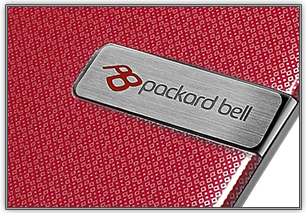 A 15,6 "EasyNote karcsú képernyője valamint a cool design megoldások, az utazás közbeni komfortos szórakozást szolgálják. Daisy-chain mintázat a fedlapon és a csuklótámaszon felhívja a figyelmet, arra ami valójában a gép belsejében van. A chicklet billentyűzet szép stílust kölcsönöz, míg a többfunkciós touchpad segítségével akár csak két ujjal navigálhat. Ez a sorozat három feltünő színben elérhető, hogy a személyiségedet mégjobban ki tudd fejezni: Ebony fekete, Garnet piros, és Moonstone fehér.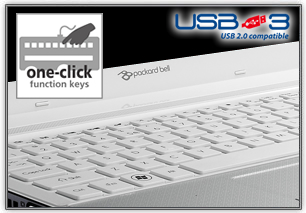 Könnyű használniAz intuitive megoldásoknak köszönöhetően ezt a számítógépet öröm használni! A One-Click funkció gombok elhelyezése kényelmes és ikonokkal vannak ellátva, hogy biztosítsák a leggyakrabban használt funkciók azonnali elérését: adatok biztonsági mentése, hangerő változtatása, stb. Az opcionális USB 3.0 technológiának köszönhetően az adattovábbítás 10-szer gyosabb mint korábban. Hogy teljes legyen a kép, HDMI® porton keresztül a HDTV-vel is kapcsolódhatsz, így a a HD felbontású filmeket akár TV-n is élvezheted!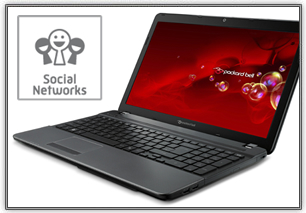 Kapcsolatban tart!Kapcsolódj és ossz meg! A Packard Bell Social Network alkalmazás lehetővé teszi, hogy a három legnépszerűbb közösségi portálhozz csatlakozz, mindössze egy gombnyomással. Vedd fel a kapcsolatot barátaiddal a Facebook-on, nézz és ossz meg videókat a YouTube™-on, tölts fel képeket és mutasd meg mindenkinek a Flickr-en. A Wi-Fi® lehetővé teszi, hogy vezeték nélkül kapcsolódj az internetre, amennyiben van elérhető hotspot. Használd ki a Bluetooth® technológia1 gyorsaságát és szinkronizáld számítógépedet a közelben lévő más eszközökkel.További információkEgyszerű stílus, könnyed használhatóságA borító és a csuklótámasz letisztultsága egységes az ütemes hullám mintával. Két szín választható: Oliva fekete és bor vörös. A matt felület minimálisra csökkenti a ujjlenyomatokat, így EasyNote F sorozatú notebook mindig tiszta és rendezett. Az egyszerű használhatóságot olyan funkciók segítik mint a FineTip billentyűzet – a sima gépelésért, numerikus billentyűzet - a gyors adatbevitelért, valamint egy multifunkciós érintőpad - az egér nélküli használatért. Gyorsan indítsa a Packard Bell MyBackup programot (Fn + F1), és három egyszerű lépésben, gondoskodhat értékes adatainak rendszeres biztonsági mentéséről.Finom vonalakA 15,6 "EasyNote karcsú képernyője valamint a cool design megoldások, az utazás közbeni komfortos szórakozást szolgálják. Daisy-chain mintázat a fedlapon és a csuklótámaszon felhívja a figyelmet, arra ami valójában a gép belsejében van. A chicklet billentyűzet szép stílust kölcsönöz, míg a többfunkciós touchpad segítségével akár csak két ujjal navigálhat. Ez a sorozat három feltünő színben elérhető, hogy a személyiségedet mégjobban ki tudd fejezni: Ebony fekete, Garnet piros, és Moonstone fehér.Könnyű használniAz intuitive megoldásoknak köszönöhetően ezt a számítógépet öröm használni! A One-Click funkció gombok elhelyezése kényelmes és ikonokkal vannak ellátva, hogy biztosítsák a leggyakrabban használt funkciók azonnali elérését: adatok biztonsági mentése, hangerő változtatása, stb. Az opcionális USB 3.0 technológiának köszönhetően az adattovábbítás 10-szer gyosabb mint korábban. Hogy teljes legyen a kép, HDMI® porton keresztül a HDTV-vel is kapcsolódhatsz, így a a HD felbontású filmeket akár TV-n is élvezheted!Kapcsolatban tart!Kapcsolódj és ossz meg! A Packard Bell Social Network alkalmazás lehetővé teszi, hogy a három legnépszerűbb közösségi portálhozz csatlakozz, mindössze egy gombnyomással. Vedd fel a kapcsolatot barátaiddal a Facebook-on, nézz és ossz meg videókat a YouTube™-on, tölts fel képeket és mutasd meg mindenkinek a Flickr-en. A Wi-Fi® lehetővé teszi, hogy vezeték nélkül kapcsolódj az internetre, amennyiben van elérhető hotspot. Használd ki a Bluetooth® technológia1 gyorsaságát és szinkronizáld számítógépedet a közelben lévő más eszközökkel.Notebook ár:102900 Ft 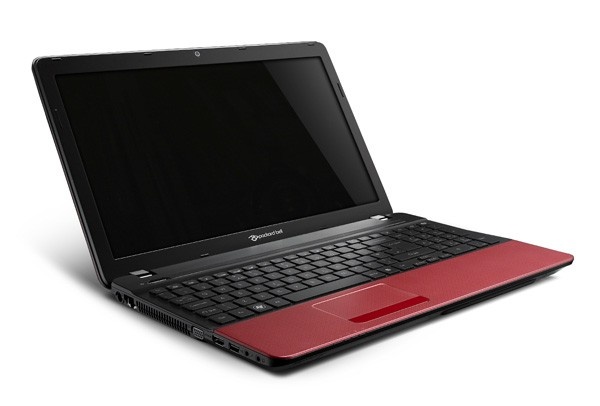 Processzor:9100 ftMemória:1490 ftVideókártya:8900 FT Tárolóegység: (4)  1 31490 ft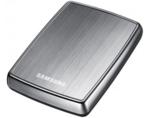 Samsung S2 Portable 1TB USB 3.0 HXMT010EA Merevlemez 5.0000 ( 1 vélemény) Írj véleményt! Összehasonlítás Árfigyelő ForgalmazóRészletekSamsung - Belső/Külső: Külső merevlemez, Kapacitás: 1000 GB, Maximális adatátviteli sebesség: 5 Gbit/s, SSD meghajtó: Nem, Notebook merevlemez: Nem, USB 3.0: Van, USB 2.0: Van, Firewire: Nincs, eSata: Nincs, Thunderbolt: Nincs, Szélesség: 111 mm, Magasság: 82 mm, Mélység: 19.5 mm, Súly: 196 g Tovább Segíthetünk? Személyi hitel a Cofidistől. Korrekt feltételek! 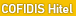 Számitógép ára összesen:80000 ft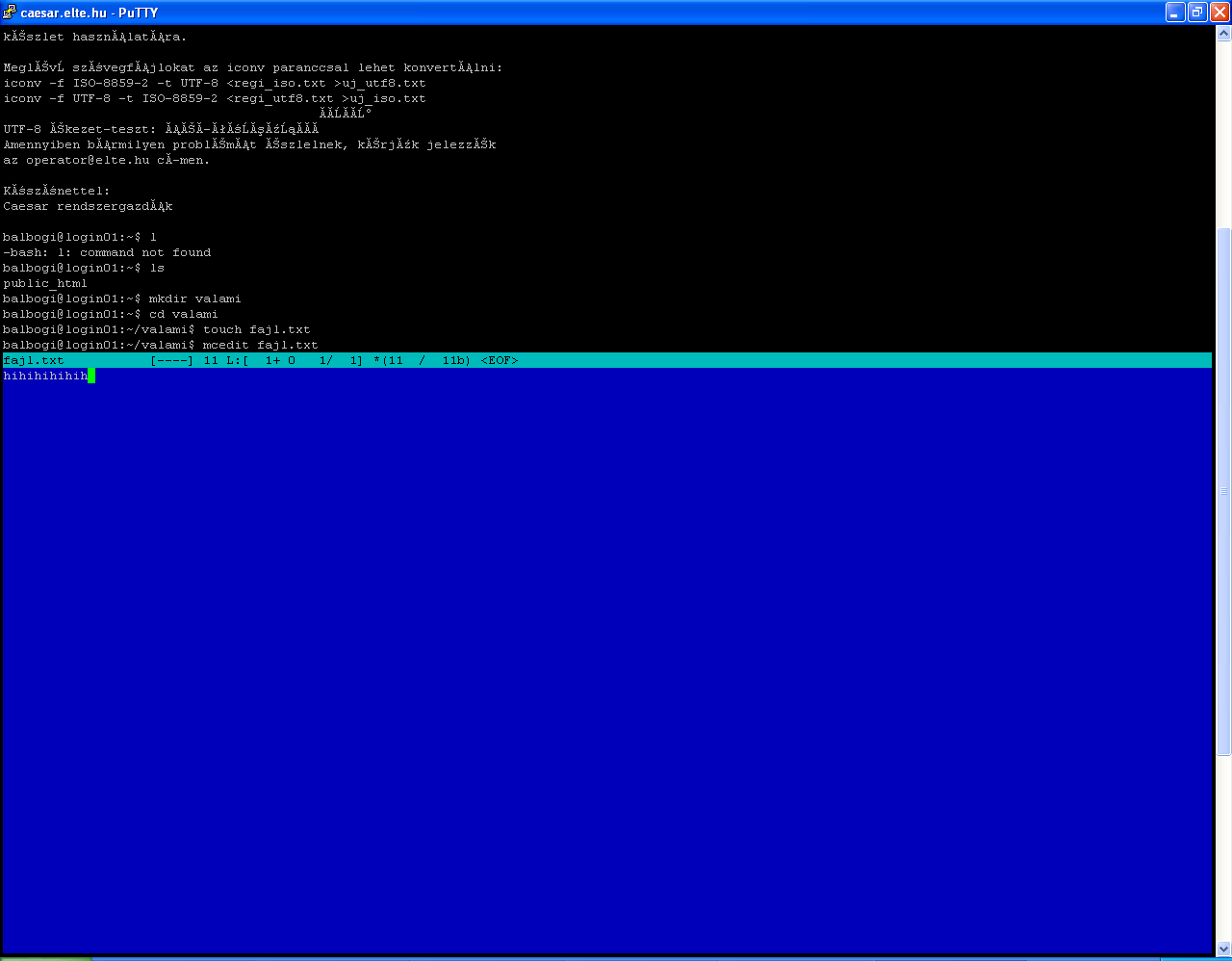 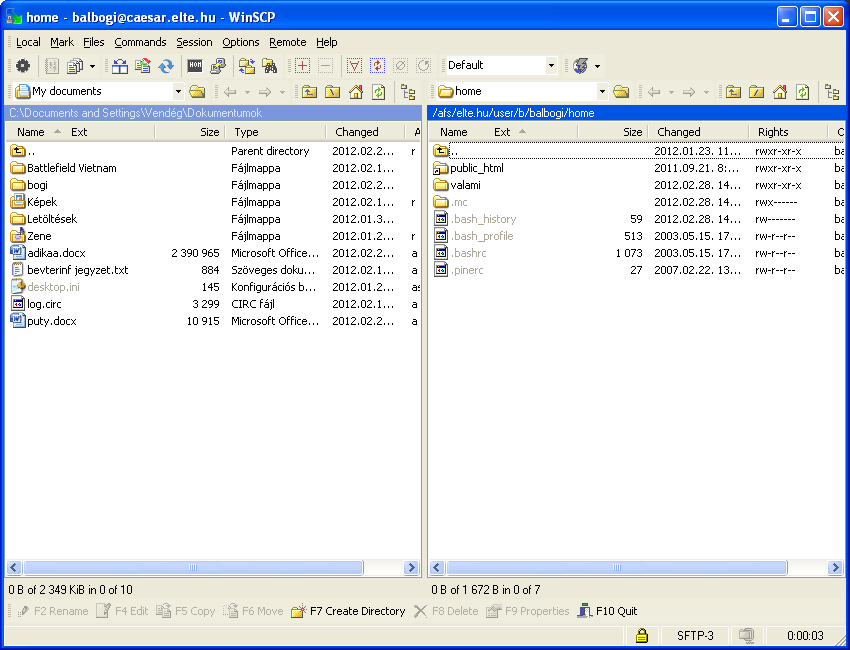  Operációs rendszerek: Linux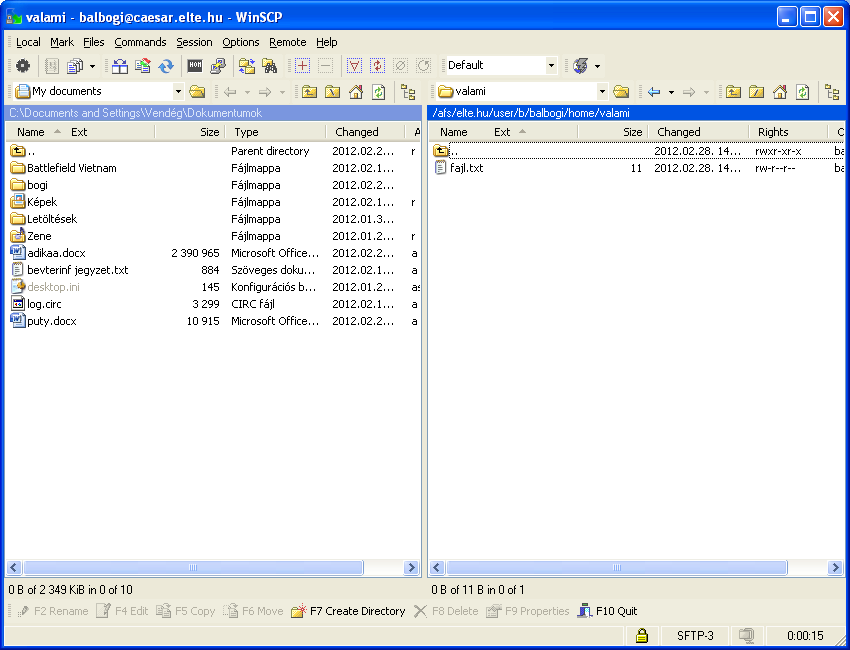 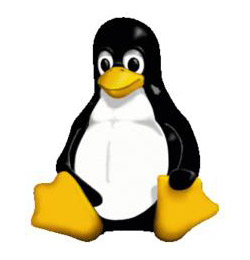 windows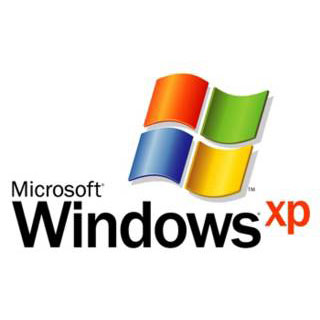 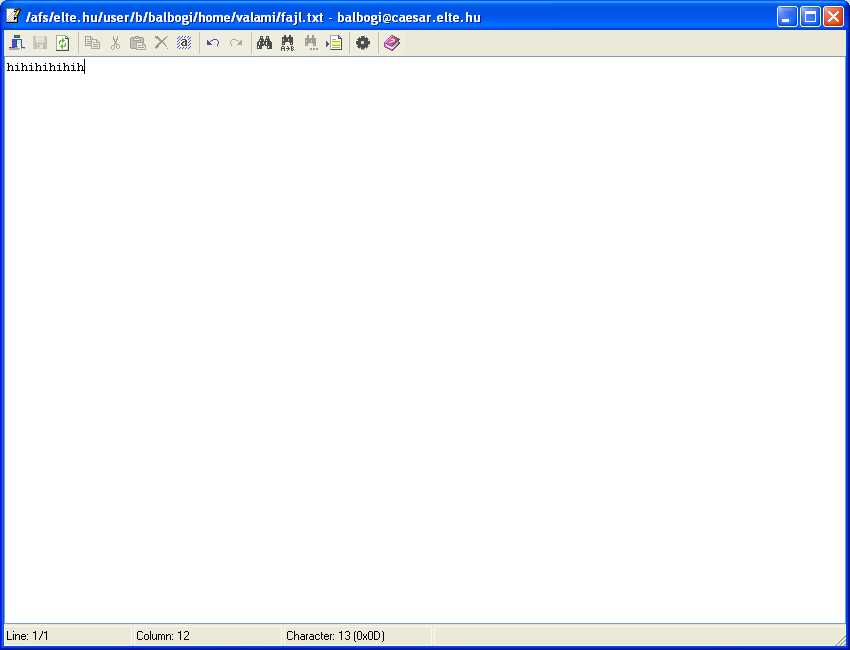 ProcesszorIntel® Celeron® Processor B815 (2M Cache, 1.60 GHz)ChipkészletIntel® HM65 ExpressMemória2GB DDR3/1333 MHzMerevlemez320GB 5400RPM SATAKijelző méret15.6" WXGA HD-LED GlareType 1366x768 pixelGrafikus vezérlőIntel® Graphics Media Accelerator HDOptikai meghajtó8x DVD+-RW DL driveOperációs rendszerLinuxLAN10/100mbps LANWLANWireless 802.11b/g/nBluetoothBluetooth 3.0HSDPANincsVideóNemAudióHD AudioVGA portVanHDMI portVanDisplay portNincsUjjlenyomat olvasóNincsWebkameraWebkamera 1,3MPixel - 1280x800 felbontássalKártyaolvasó5in1 Card readerExpress Card ReaderNincsFirewireNincsE-SATANemUSB port2db USB 2.0 - 1db USB 3.0Akkumulátor4400 mAh (Lithium-ion)ExtrákNemSúly2.7kgMéret376 x 262 x 31,8 mmGarancia12 hónap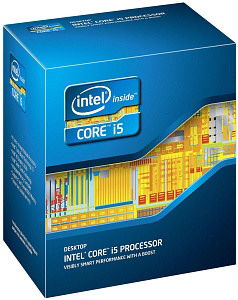 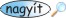 • Intel Celeron Dual Core G440 (1.6 Ghz, 1MB, S1155) Box 3évAjánlatunk: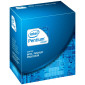 Intel Pentium G540 2.5GHz 128kB L1 Cache, 512kb L2, 2MB L3 BOX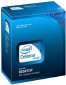 Intel Celeron Dual Core G530 2,4GHz-1MB BOX, Graphics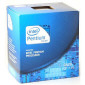 Intel PENTIUM DUAL CORE G620 2.6GHZ SKT1155 3MB CACHE BOXED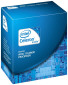 Intel Pentium G530 2.4GHz 128kB L1 Cache, 512kB L2, 2M L3 BOX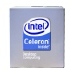 Intel Celeron 430 1,8GHz-512K-800 dobozos
A termék PCland kódja: 105654

A gyártó honlapja: 

A termék gyári kódja: BX80623G440

közvetlen link: http://www.pcland.hu/webshop+Intel-Pentium-G440-1-6GHz-128kB-L1-Cache--512kb-L2--1MB-L3-BOX-BX80623G440_105654_30067


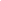 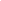  Nettó ár : Ft +27% áfa / db Nettó alapár 3db-tól : 7120 Ft +27% áfa / db Bruttó ár : Ft / db
ÁTVÉTEL: ha most itt megrendeli, bolti átvétel szerda délután, kiszállítás +1 munkanap 





 
• Intel Celeron Dual Core G440 (1.6 Ghz, 1MB, S1155) Box 3év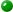 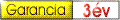 Gyártó:INTEL Foglalat típusa:S1155 Kiszerelés:Dobozos Magszám:1 dbValós frekvencia:2600 MHzL1 Cache:128 kBL2 Cache:512 kBL3 Cache:3072 kBFSB:4.8GT/s MHz
Termékleírás:

Tulajdonságok: Típus: microSD memóriakártyaKapacitás: 2 GBOlvasási sebesség: 8,8 MB/sÍrási sebesség: 6,5 MB/s Kijelző:19635 ftAz űrlap tetejeAz űrlap aljaSapphire HD5450 1GB DDR3 HMnVidia, 1024MB, DDR3, PCIE, VGA, 1xDVI, 1xHDMI, LP, GPU:650MHz, RAM:1333MHz, 64bit, Passzív hűtés24 hónap garancia8 905 Ft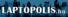 31 490 Ft